Муниципальное образование «Город Удачный»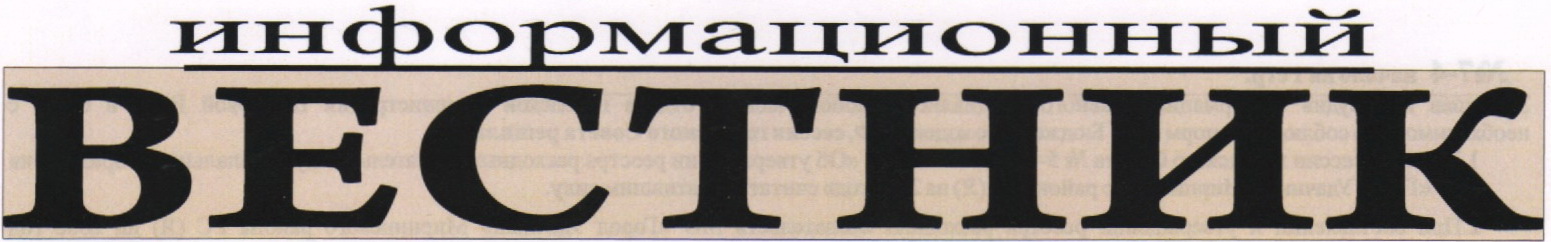 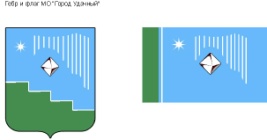 ВЫПУСК №16Пятница, 30 апреля 2021 года		распространяется бесплатноОфициальный печатный орган администрации МО «Город Удачный»Наш сайт в Интернете – www.мо-город-удачный.рфПОСТАНОВЛЕНИЕ26 апреля 2021 г.					 № 266О внесении изменений в постановление от 02.11.2020 № 509«Об утверждении Регламента взаимодействия специалистов контрактной службы администрации муниципального образования «Город Удачный» Мирнинского  района Республики Саха (Якутия) со специалистами администрации муниципального образования «Город Удачный» Мирнинского района Республики Саха (Якутия)по осуществлению закупок администрацией муниципального образования «Город Удачный» Мирнинского  района Республики Саха (Якутия)»В соответствии со статьей 17 Федерального закон от 06.10.2003 № 131-ФЗ «Об общих принципах организации местного самоуправления в Российской Федерации»,частью 4 статьи 38 Федерального закона от 5 апреля 2013 года № 44-ФЗ «О контрактной системе в сфере закупок товаров, работ, услуг для обеспечения государственных и муниципальных нужд», -ПОСТАНОВЛЯЮ:1. Внести изменения в приложение № 1 к постановлению от 02.11.2020 № 509  «Об утверждении Регламента взаимодействия специалистов контрактной службы администрации муниципального образования «Город Удачный» Мирнинского района Республики Саха (Якутия) со специалистами администрации муниципального образования «Город Удачный» Мирнинского района Республики Саха (Якутия) по осуществлению закупок администрацией муниципального образования «Город Удачный» Мирнинского района Республики Саха (Якутия)»  (далее – постановление) и изложить его в редакции приложения к настоящему постановлению. 2. Главному специалисту по кадрам и муниципальной службе (Барбарук А.И.) ознакомить главных специалистов с настоящим постановлением через ЕСЭД «ДЕЛО».3. Настоящее постановление опубликовать в порядке, предусмотренном Уставом МО «Город Удачный». Ответственный за направление настоящего постановления для опубликования и размещения на официальном сайте МО «Город Удачный» главный специалист контрактной службы Дубинина С.В. 4. Настоящее постановление вступает в силу со дня его официального опубликования (обнародования).5. Контроль исполнения настоящего постановления возложить на и.о. заместителя главы администрации по экономике и финансам Щеглову В.А.Глава города 				А.В. Приходько.ПОСТАНОВЛЕНИЕ28 апреля 2021г. 					№ 268Об установлении публичного сервитутана земельном участке с кадастровымномером 14:16:010413:6площадью 72 кв.м.В соответствии со статьей 23, главой  V.7 Земельного кодекса Российской  Федерации, Соглашением о сотрудничестве между Правительством Республики Саха (Якутия) и АК «АЛРОСА» (ПАО) в рамках реализации проекта осуществления газификации муниципального образования «Город Удачный» Мирнинского района Республики Саха (Якутия) от 05.09.2019, постановлением Администрации муниципального образования «Мирнинский район» от 07.07.2020 № 0926 «Об утверждении проекта планировки с проектом межевания территории, предназначенной для размещения линейного объекта АК «АЛРОСА» (ПАО): «Газопровод-отвод с АГРС к г. Удачный» шифр 2020-04-ППМТ, постановлением от 18.03.2021 № 154 «Об утверждении проектов планировок с проектами межевания территорий, предназначенных для размещения линейных объектов «Газопровод - сети газоснабжения котельных «Новый город» и «Промзона», «Газопровод - сети газоснабжения калориферных рудника «Удачный», на основании ходатайства АО «АЛРОСА - Газ» ПОСТАНОВЛЯЮ:1. Установить в пользу Акционерного общества «АЛРОСА - Газ» (ОГРН 1021400967125) публичный сервитут в целях размещения линейного объекта «Газопровод – сети газоснабжения котельных «Новый город» и «Промзона»  в отношении земельного участка с кадастровым № 14:16:010413:6, находящегося в собственности муниципального образования «Город Удачный» Мирнинского района Республики Саха (Якутия), площадью 72 кв.м.,  расположенного по адресу (местоположение): Республика Саха (Якутия), у. Мирнинский, г. Удачный, п. Надежный.2. Границы публичного сервитута прилагаемые к настоящему постановлению указаны в схеме расположения земельных участков (Приложение 1). 3. Срок действия публичного сервитута устанавливается на 10 (десять) лет со дня подписания настоящего постановления.4. Плата за публичный сервитут устанавливается в размере 0,01 % от кадастровой стоимости за каждый год использования земельного участка, вносится обладателем публичного сервитута единовременным платежом не позднее шести месяцев со дня принятия настоящего постановления в размере 104 рубля 02 копейки (Приложение 2). 5. Обладателю публичного сервитута АО «АЛРОСА - Газ»:5.1. Направить правообладателю земельного участка проект соглашения об осуществлении публичного сервитута.5.2. После завершения на земельном участке деятельности, для обеспечения которой  установлен публичный сервитут, привести  земельный участок в состояние, пригодное для использования в соответствии с видом разрешенного использования.6. Отделу по имущественным и земельным отношениям (Гайфутдинова А.Т.) в течении пяти рабочих дней со дня принятия настоящего постановления:- Направить настоящее постановление  в Управление Федеральной службы  государственной регистрации, кадастра и картографии по РС (Я);- Направить настоящее постановление  обладателю публичного сервитута АО «АЛРОСА - Газ» в соответствии с пп.5 п.7 ст.39.43 Земельного кодекса Российской  Федерации.7. Опубликовать настоящее постановление (за исключением приложений к нему) в порядке, предусмотренном Уставом муниципального образования «Город Удачный» Мирнинского района Республики Саха (Якутия).8. Настоящее постановление вступает в силу со дня его подписания.9. Контроль исполнения данного постановления возложить на и.о. заместителя главы администрации по экономике и финансам Щеглову В.А.РАСПОРЯЖЕНИЕ28 апреля 2021 г. 				№ 36Об организации и проведении аукциона на право заключениядоговора аренды земельного участкаВ соответствии со статьями 31.11, 31.12 Земельного кодекса Российской Федерации, Федеральным законом от 06 октября 2003 года № 131-ФЗ «Об общих принципах организации местного самоуправления в Российской Федерации», Федеральным законом от 26 июля 2006 г. № 135-ФЗ «О защите конкуренции», Уставом МО «Город Удачный»:Организовать и провести открытый аукцион по составу участников и открытый по форме подачи предложений на право заключения договоров аренды земельных участков государственная собственность на которые не разграничена, а также земельных участков находящихся в собственности муниципального образования «Город Удачный» Мирнинского района Республики Саха (Якутия) указанных в приложении № 1 к настоящему распоряжению. Определить начальный (минимальный) размер годовой арендной платы на основании Порядка определения начальной цены предмета аукциона на право заключения договоров аренды земельных участков, находящихся в муниципальной собственности муниципального образования «Город Удачный» Мирнинского района Республики Саха (Якутия) или земельных участков, государственная собственность на которые не разграничена на территории муниципального образования «Город Удачный» Мирнинского района Республики Саха (Якутия), утвержденного решением городского Совета депутатов МО «Город Удачный» от 28 июня 2016 г. № 38-2. В случае признания победителем аукциона на право заключения договоров аренды земельных участков, находящихся в муниципальной собственности муниципального образования «Город Удачный» Мирнинского района Республики Саха (Якутия) или земельных участков, государственная собственность на которые не разграничена на территории муниципального образования «Город Удачный» Мирнинского района Республики Саха (Якутия), категорий лиц указанных в Положении о порядке определения размера арендной платы и о порядке, условиях и сроках внесения арендной платы, льгот по арендной плате за использование земельных участков, находящихся в собственности муниципального образования «Город Удачный», и земельных участков, государственная собственность на которые не разграничена, расположенных на территории муниципального образования «Город Удачный» Мирнинского района Республики Саха (Якутия), утвержденном  решением городского Совета депутатов МО «Город Удачный» от 25 декабря 2019 г. № 21-4, применить льготу соответствующую данной категории.Ведущему специалисту по земельным отношениям (Гайфутдинова А.Т.) в срок до 28 апреля 2021 г. утвердить аукционную документацию открытого по составу участников и открытого по форме подачи предложений на право заключения договора аренды земельного участка государственная собственность на которые не разграничена на территории муниципального образования «Город Удачный» Мирнинского района Республики Саха (Якутия), в соответствии с приложением № 2 к настоящему распоряжению.Ведущему специалисту по земельным отношениям (Гайфутдинова А.Т.), в срок до 29 апреля 2021 г. разместить на официальном сайте торгов, на официальном сайте администрации МО «Город Удачный» извещение и аукционную документацию открытого по составу участников и открытого по форме подачи предложений на право заключения договора аренды земельного участка государственная собственность на которые не разграничена на территории муниципального образования «Город Удачный» Мирнинского района Республики Саха (Якутия).Распоряжение вступает в силу со дня его подписания.Контроль исполнения данного распоряжения возложить на и.о. заместителя главы администрации по экономике и финансам Щеглову В.А.Приложение к распоряжению № 2 от «_28_» _04_ 2021 года № _36_АУКЦИОННАЯ ДОКУМЕНТАЦИЯоткрытого по составу участников и открытого по форме подачи предложений на право заключения договора аренды земельного участка государственная собственность на которые не разграничена на территории муниципального образования «Город Удачный» Мирнинского района Республики Саха (Якутия)Правовой отдел: ___________________________________________ Ю.В. ШестаковаГлавный специалистпо имущественным и земельным отношениям _________________Н.Н. ХисматуллинаОтветственный исполнитель:Ведущий специалист по земельным отношениям _______________А.Т. Гайфутдиноваг. УдачныйАдминистрация муниципального образования «Город Удачный» Мирнинского района Республики Саха (Якутия) (далее Организатор) приглашает всех заинтересованных физических и юридических лиц, желающих заключить договор аренды земельного участка.Настоящая аукционная документация разработана в соответствии с Гражданским кодексом Российской Федерации Земельного кодекса Российской Федерации, Федеральным законом от 06 октября 2003 года № 131-ФЗ «Об общих принципах организации местного самоуправления в Российской Федерации», Федеральным законом от 26 июля 2006 года № 135-ФЗ «О защите конкуренции».31 мая 2021 года в 15.00 по адресу: Республика Саха (Якутия) Мирнинский район, город Удачный, Центральная площадь 1, конференц-зал,  администрация  муниципального образования «Город Удачный» Мирнинского района Республики Саха (Якутия) проводит Аукцион открытого по составу участников и открытого по форме подачи предложений на право заключения договоров аренды земельных участков.Основание для проведения аукциона – распоряжение   № 36 от 28.04.2021г.Аукцион проводится, руководствуясь ст. 39.11, ст. 39.12 Земельного кодекса Российской Федерации.Предмет аукционаИнформация о земельных участкахВ случае признания победителем аукциона на право заключения договоров аренды земельных участков, находящихся в муниципальной собственности муниципального образования «Город Удачный» Мирнинского района Республики Саха (Якутия) или земельных участков, государственная собственность на которые не разграничена на территории муниципального образования «Город Удачный» Мирнинского района Республики Саха (Якутия), категорий лиц указанных в Положении о порядке определения размера арендной платы и о порядке, условиях и сроках внесения арендной платы, льгот по арендной плате за использование земельных участков, находящихся в собственности муниципального образования «Город Удачный», и земельных участков, государственная собственность на которые не разграничена, расположенных на территории муниципального образования «Город Удачный» Мирнинского района Республики Саха (Якутия), утвержденном  решением городского Совета депутатов МО «Город Удачный» от 25 декабря 2019 г. № 21-4, применить льготу соответствующую данной категории.1.2 Порядок расчётов с победителями аукционаИтоги аукциона оформляются протоколом, в день и месте его проведения. Протокол является документом, удостоверяющим право победителя (арендатора) на заключение договора аренды земельного участка, который подлежит заключению в срок не ранее чем через десять дней  со дня размещения информации о результатах аукциона на официальном сайте Российской Федерации.Победитель аукциона (арендатор) оплачивает аренду земельного участка в порядке, установленном договором аренды земельного участка (Приложение № 2).                                                2. Инструкция участникам аукциона2.1 Организация и проведение  аукциона  Аукцион является открытым по составу участников и форме подачи заявок.  Организатор аукциона: администрация муниципального образования «Город Удачный» Мирнинского района Республики Саха (Якутия).  Прием заявок на участие в аукционе (далее — заявки) производится по адресу: 678188, Республика Саха (Якутия), Мирнинский р-н, г. Удачный, Центральная площадь 1  каб. 4. Заявки на участие в аукционе принимаются с «30» апреля 2021 года по «31» мая 2021 года до 09 часов 30 минут в рабочее время с 8 часов 30 минут до 17 часов 00 мин, в пятницу с 8 часов 30 минут до 12 часов 30 минут, перерыв на обед  с 12 часов 30 минут до 14 часов 00 минут (время местное).Срок окончания подачи заявок на участие в аукционе «31» мая 2021 года в 09 часов 30 минут  (время местное) непосредственно перед началом рассмотрения заявок.Дата и время определения участников аукциона -  31 мая 2021 года в 10 часов 00 минут.Место определения участников аукциона – Республика Саха (Якутия), Мирнинский р-н, г. Удачный, Центральная площадь 1 , конференц-зал. Осмотр земельного участка на местности производится лицами, желающими участвовать в аукционе с 30 апреля 2021 года  по средам  с 8.30 до 12.00 и с 14.00 до 17.00 по предварительному согласованию с Организатором аукциона.Подведение итогов аукциона производится по адресу: Республика Саха (Якутия) Мирнинский район, город Удачный, Центральная площадь 1, конференц-зал в день проведения аукциона.Выдача аукционной документации на бумажном носителе производится по адресу: Республика Саха (Якутия) Мирнинский район, город Удачный, Центральная площадь 1, кабинет № 4 в дни и часы, установленные для приема заявок, при предъявлении документа, удостоверяющего личность, и документов, подтверждающих полномочия обратившегося лица.Организатор аукциона вправе принять решение об отказе в проведении аукциона в соответствии с Земельным кодексом Российской Федерации. Извещение об отказе в проведении аукциона размещается на официальном сайте организатором аукциона в течение трех дней со дня принятия данного решения. Организатор аукциона в течении трех дней со дня принятия решения об отказе в проведении аукциона извещает участников аукциона об отказе в проведении аукциона и  возвращает участникам внесенные задатки. Телефон для справок 8 (41136) 5-11-12 (доб.105,106) Адрес электронной почты: adm.udachny@mail.ru.Плата за подключение объектов капитального строительства к сетям инженерно-технического обеспечения не входит в начальную стоимость выставляемого на аукционе земельного участка. Все затраты за подключение в полном объеме несет победитель аукциона. Информация о параметрах разрешенного строительства объекта капитального строительства, размере платы за подключение, о технических условиях подключения  объектов капитального строительства к сетям инженерно-технического обеспечения выдается специализированными организациями в соответствии с действующим законодательством.2.2 Порядок подачи заявок на участие в аукционе,внесения и возврата задаткаДля участия в аукционе необходимо перечислить задаток в размере не менее 20% начальной цены на счет администрации муниципального образования «Город Удачный» на участие в аукционе по следующим реквизитам: Наименование получателя: УФК по Республике Саха (Якутия) (Администрация муниципального образования «Город Удачный» Мирнинского района Республики Саха (Якутия))Банк получателя: ОТДЕЛЕНИЕ-НБ РЕСПУБЛИКА САХА (ЯКУТИЯ) – БАНКА РОССИИ//УФК по Республике Саха (Якутия) г. ЯкутскИНН: 1433020320КПП: 143301001БИК: 019805001Номер счета банка получателя средств: 40102810345370000085Номер счета получателя (номер казначейского счета для осуществления и отражения операций с денежными средствами, поступившими во временное распоряжение): 03232643986311091600; ОКТМО: 98631109КБК 802 000 0000 0000000000В наименовании платежа необходимо указать: - задаток для участия в аукционе по продаже права аренды земельного участка по лоту №__. Данное сообщение является публичной офертой для заключения договора о задатке в соответствии со статьей 437 Гражданского кодекса Российской Федерации, а подача заявителем заявки и перечисление задатка являются акцептом такой оферты, после чего договор о задатке считается заключенным в письменной форме.Задаток должен быть оплачен не позднее даты подачи заявки на участие в аукционе и поступить на счет администрации муниципального образования «Город Удачный» не позднее 9 часов 30 минут 31 мая 2021 года. Представление документов, подтверждающих внесение задатка, признается заключением соглашения о задатке.Суммы задатков возвращаются участникам аукциона, за исключением его победителя, в течение трех банковских дней с даты подведения итогов аукциона. После перечисления задатка заявитель предоставляет (лично или через своего представителя) в  администрацию муниципального образования «Город Удачный» Мирнинского района Республики Саха (Якутия) (678188 Республика Саха (Якутия) Мирнинский район, город Удачный, Центральная площадь 1, кабинет № 4) с 30.04.2021  с понедельника по четверг с 8:30 до 12:30 и с 14:00 до 17:00 пятница с 8:30 до 12:30 по 31.05.2021  до 9:30  следующие документы: 1) заявка на участие в аукционе по установленной в извещении о проведении аукциона форме (Приложение № 1) с указанием банковских реквизитов счета для возврата задатка;2) копии документов, удостоверяющих личность заявителя (для граждан);3) надлежащим образом заверенный перевод на русский язык документов о государственной регистрации юридического лица в соответствии с законодательством иностранного государства в случае, если заявителем является иностранное юридическое лицо;4) документы, подтверждающие внесение задатка.Один заявитель вправе подать только одну заявку на участие в аукционе.Для заключения договора аренды в течение 3 (трех) дней после подписания  протокола о результатах аукциона победителем (единственным участником) аукциона подаются следующие документы:1) Выписка из Единого государственного реестра юридических лиц (для  юридического лица), выписка из Единого государственного реестра индивидуальных предпринимателей (для индивидуального предпринимателя).2) Нотариально заверенные копии учредительных документов, свидетельства о государственной регистрации юридического лица, свидетельства о постановке на учет юридического лица в налоговом органе по месту нахождения на территории Российской Федерации.3)  Нотариально заверенная копия свидетельства о постановке на учет в налоговом органе физического лица по месту жительства на территории Российской Федерации (для индивидуальных предпринимателей).4) Выписка из решения уполномоченного органа юридического лица о совершении сделки (если это необходимо в соответствии с учредительными документами заявителя).5) Документ, подтверждающий назначение руководителя.В случае подачи заявки представителем заявителя вместе с документом, удостоверяющим личность представителя, предъявляется документ, удостоверяющий его полномочия. Все вышеуказанные документы должны быть составлены на русском языке (либо содержать надлежащим образом заверенный перевод на русский язык). Аукцион проводится на русском языке. Один заявитель имеет право подать в отношении предмета аукциона (одного лота) только одну заявку на участие в аукционе. Заявка с прилагаемыми к ней документами проверяются по комплектности и регистрируются в журнале приема заявок с присвоением каждой заявке номера и с указанием номера заявки, даты и времени принятия документов. Заявка, поступившая после истечения срока, установленного для приема заявок, возвращается заявителю или уполномоченному представителю вместе с документами в день ее поступления. Заявитель имеет право отозвать принятую заявку до окончания срока приема заявок, уведомив об этом в письменной форме организатора аукциона. Администрация муниципального образования «Город Удачный»  возвращает внесенный задаток в следующих случаях и в сроки: — если участник аукциона не признан победителем аукциона, в течение 3 банковских дней со дня подписания протокола результатов аукциона; — если заявитель отзывает свою заявку до окончания срока приема заявок, в течение 3 банковских дней со дня регистрации отзыва заявки в журнале приема заявок; — если заявитель не признан участником аукциона, в течение 3 банковских дней со дня оформления протокола о признании заявителей участниками аукциона; — если заявитель отзывает заявку позднее даты окончания приема заявок, в течение 3 банковских дней со дня подписания протокола результатов аукциона.2.3 Условия допуска к участию в аукционеПри рассмотрении заявок на участие в аукционе заявитель на участие в аукционе (далее — заявитель) не допускается к участию в аукционе в следующих случаях: 1) непредставление необходимых для участия в аукционе документов или представление недостоверных сведений;2) непоступление задатка на дату рассмотрения заявок на участие в аукционе;3) подача заявки на участие в аукционе лицом, которое в соответствии с настоящим Кодексом и другими федеральными законами не имеет права быть участником конкретного аукциона, покупателем земельного участка или приобрести земельный участок в аренду;4) наличие сведений о заявителе, об учредителях (участниках), о членах коллегиальных исполнительных органов заявителя, лицах, исполняющих функции единоличного исполнительного органа заявителя, являющегося юридическим лицом, в предусмотренном настоящей статьей реестре недобросовестных участников аукциона.Заявителям, признанным участниками аукциона, и заявителям, не допущенным к участию в аукционе, организатор аукциона направляет уведомления о принятых в отношении них решениях не позднее дня, следующего после дня подписания протокола.2.4 Порядок признания заявителейучастниками аукционаПризнание заявителей участниками аукциона (определение участников аукциона) производится организатором аукциона,  – 31 мая 2021 года, по адресу: Республика Саха (Якутия), Мирнинский р-н, г. Удачный, Центральная площадь 1, конференц-зал. Время определения участников аукциона - 10 часов 00 минут.Организатор аукциона ведет протокол рассмотрения заявок на участие в аукционе, который должен содержать сведения о заявителях, допущенных к участию в аукционе и признанных участниками аукциона, датах подачи заявок, внесенных задатках, а также сведения о заявителях, не допущенных к участию в аукционе, с указанием причин отказа в допуске к участию в нем. Заявитель, признанный участником аукциона, становится участником аукциона с даты подписания организатором аукциона протокола рассмотрения заявок. Протокол рассмотрения заявок на участие в аукционе подписывается организатором аукциона не позднее чем в течение одного дня со дня их рассмотрения и размещается на официальном сайте не позднее чем на следующий день после дня подписания протокола. Представление документов, подтверждающих внесение задатка, признается заключением соглашения о задатке. Комиссия устанавливает факт поступления от заявителей задатков на счет администрации района на основании выписок с соответствующих счетов.Заявители, приобретают статус участников аукциона с момента оформления организатором аукциона Протокола приема заявок признания заявителей участниками аукциона открытого по форме подачи предложений о цене и составу участников по продаже права на заключение договора аренды земельного участка.  Организатор аукциона возвращает внесенный задаток заявителю, не допущенному к участию в аукционе, в течение трех дней со дня оформления протокола приема заявок на участие в аукционе.Проведение аукциона Аукцион  проводится по адресу: Республика Саха (Якутия), Мирнинский район, г. Удачный, Центральная площадь 1, конференц-зал, 31 мая 2021 года в 15.00.Аукционной комиссией перед началом аукциона  оглашается решение о признании заявителей участниками аукциона или об отказе в допуске заявителей к участию в аукционе.Аукцион ведет организатор аукциона в присутствии  аукционной комиссии.Участникам аукциона выдаются пронумерованные билеты участника аукциона (далее – билеты), которые они поднимают после оглашения  начальной цены земельного участка и каждой очередной цены в случае, если готовы заключить договор аренды в соответствии с этой ценой земельного участка.«Шаг аукциона» устанавливается в размере 3% от начальной цены земельных участков и не изменяется в течение всего аукциона. Каждая последующая цена  назначается путем увеличения текущей величины на «шаг аукциона». После объявления очередной цены  называется номер билета участника, который первым поднял билет, и указывает на этого участника аукциона. Затем объявляется следующая цена в соответствии с «шагом  аукциона».Победителем аукциона признается участник аукциона, предложивший наибольший размер ежегодной арендной платы за земельный участок.Подведение итогов аукциона производится по адресу: Республика Саха (Якутия), Мирнинский район, г. Удачный, Центральная площадь, 1, конференц-зал, в день проведения аукциона.  Оформление результатов аукциона Результаты аукциона оформляют протоколом, который подписывается организатором аукциона, аукционной комиссией и победителем (арендатором) аукциона в день проведения торгов. Протокол о результатах аукциона составляется в 2 (двух) экземплярах, один из которых передается победителю аукциона.Организатор аукциона направляет победителю аукциона или единственному принявшему участие в аукционе его участнику три экземпляра подписанного проекта договора аренды земельного участка в десятидневный срок со дня составления протокола о результатах аукциона. При этом договор купли-продажи земельного участка заключается по цене, предложенной победителем аукциона, или в случае заключения указанного договора с единственным принявшим участие в аукционе его участником по начальной цене предмета аукциона, а размер ежегодной арендной платы или размер первого арендного платежа по договору аренды земельного участка определяется в размере, предложенном победителем аукциона, или в случае заключения указанного договора с единственным принявшим участие в аукционе его участником устанавливается в размере, равном начальной цене предмета аукциона. Не допускается заключение указанных договоров ранее чем через десять дней со дня размещения информации о результатах аукциона на официальном сайте.Лицо, выигравшее аукцион, при уклонении от подписания протокола утрачивает внесенный им задаток. Задаток, внесенный лицом, признанным победителем (арендатором) аукциона, засчитывается в счет оплаты итоговой стоимости земельного участка.Последствия уклонения победителя аукциона от оплаты за земельный участок или подписания договора аренды определяются в соответствии с гражданским законодательством Российской Федерации.Сведения о победителе аукциона, уклонившегося от заключения договора аренды земельного участка, являющегося предметом аукциона, и об иных лицах, с которыми указанные договоры заключаются и которые уклонились от их заключения, включаются в реестр недобросовестных участников аукциона.Протокол о результатах аукциона размещается на официальном сайте в течение одного рабочего дня со дня подписания данного протокола.Если договор аренды (купли-продажи) земельного участка в течение тридцати дней со дня направления победителю аукциона проекта указанного договора не был им подписан и представлен в администрацию, организатор аукциона предлагает заключить указанный договор иному участнику аукциона, который сделал предпоследнее предложение о цене предмета аукциона, по цене, предложенной победителем аукциона. В случае, если в течение тридцати дней со дня направления участнику аукциона, который сделал предпоследнее предложение о цене предмета аукциона, проекта договора аренды (купли-продажи) земельного участка, этот участник не представил подписанный им договор, организатор аукциона вправе объявить о проведении повторного аукциона или распорядиться земельным участком иным образом в соответствии с Земельным кодексом РФ. Признание аукциона несостоявшимся  Аукцион признается несостоявшимся в случае, если:1. В аукционе участвовал только один участник или при проведении аукциона не присутствовал ни один из участников аукциона, либо в случае, если после троекратного объявления предложения о начальной цене предмета аукциона не поступило ни одного предложения о цене предмета аукциона, которое предусматривало бы более высокую цену предмета аукциона; 2. На основании результатов рассмотрения заявок на участие в аукционе принято решение об отказе в допуске к участию в аукционе всех заявителей или о допуске к участию в аукционе и признании участником аукциона только одного заявителя.В случае если аукцион признан несостоявшимся и только один заявитель признан участником аукциона, организатор аукциона в течение десяти дней со дня подписания протокола, обязан направить заявителю три экземпляра подписанного проекта договора аренды земельного участка. При этом размер ежегодной арендной платы по договору аренды земельного участка определяется в размере, равном начальной цене предмета аукциона;3. По окончании срока подачи заявок на участие в аукционе подана только одна заявка на участие в аукционе или не подано ни одной заявки на участие в аукционе. Если единственная заявка на участие в аукционе и заявитель, подавший указанную заявку, соответствуют всем требованиям и указанным в извещении о проведении аукциона условиям аукциона, организатор аукциона в течение десяти дней со дня рассмотрения указанной заявки обязан направить заявителю три экземпляра подписанного проекта договора аренды земельного участка. При этом размер ежегодной арендной платы по договору аренды земельного участка определяется в размере, равном начальной цене предмета аукциона.Порядок разъяснения положений аукционной документацииЛюбой заявитель вправе обратиться к организатору аукциона за разъяснениями положений аукционной документации, а также направить запрос за разъяснениями в письменной форме или по электронной почте.Организатор аукциона при получении письменного запроса,  или получения его по электронной почте обязан не позднее трех рабочих дней направить в письменной форме разъяснение положений аукционной документации, если указанный запрос поступил к организатору аукциона не позднее чем за пять дней до окончания подачи заявок на участие в аукционе.Ознакомиться с иной информацией по земельным участкам, согласовать время осмотра земельных участков можно по адресу: Республика Саха (Якутия), Мирнинский р-н, г. Удачный, Центральная площадь, 1, кабинет № 4,  тел. 8(41136) 5-11-12 (доб.105,106,110). Адрес электронной почты: adm.udachny@mail.ru.ПРИНЯТрешением городского Совета депутатовМО «Город Удачный»от 24 февраля 2021 года №31-7Управлением Министерства юстиции Российской Федерациипо Республике Саха (Якутия)9 апреля 2021 года Зарегистрированы изменения в УставГосударственный регистрационный№RU145111042021001МУНИЦИПАЛЬНЫЙ ПРАВОВОЙ АКТ«О внесении изменений в уставмуниципального образования «Город Удачный» Мирнинского районаРеспублики Саха (Якутия)»2021 годНастоящий муниципальный правовой акт разработан в целях приведения положений устава муниципального образования «Город Удачный» Мирнинского района Республики Саха (Якутия) в соответствие с Федеральным законом от 30 декабря 2015 года N 447-ФЗ «О внесении изменений в отдельные законодательные акты Российской Федерации по вопросам оценки регулирующего воздействия проектов нормативных правовых актов и экспертизы нормативных правовых актов», Федеральным законом от 20 июля 2020 года N 241-ФЗ "О внесении изменений в статью 9 Федерального закона "О социальных гарантиях сотрудникам органов внутренних дел Российской Федерации и внесении изменений в отдельные законодательные акты Российской Федерации",  Федеральным законом от 9 ноября 2020 года № 370-ФЗ «О внесении изменений в Федеральный закон «Об общих принципах организации местного самоуправления в Российской Федерации» и статью 26.13 Федерального закона «Об общих принципах организации законодательных (представительных) и исполнительных органов государственной власти субъектов Российской Федерации», Федеральный закон от 29 декабря 2020 года N 464-ФЗ "О внесении изменений в отдельные законодательные акты Российской Федерации в части оказания помощи лицам, находящимся в состоянии алкогольного, наркотического или иного токсического опьянения", Федеральным законом от 30 декабря 2020 года N518-ФЗ «О внесении изменений в отдельные законодательные акты Российской Федерации».Статья 1Внести в устав муниципального образования «Город Удачный» Мирнинского района Республики Саха (Якутия) следующие изменения:1)  часть 1 статьи 5 дополнить пунктом 42 следующего содержания:«42) принятие решений и проведение на территории поселения мероприятий по выявлению правообладателей ранее учтенных объектов недвижимости, направление сведений о правообладателях данных объектов недвижимости для внесения в Единый государственный реестр недвижимости.»;2) часть 2 статьи 6.1 дополнить пунктами 16, 17 следующего содержания:«16) предоставление сотруднику, замещающему должность участкового уполномоченного полиции, и членам его семьи жилого помещения на период замещения сотрудником указанной должности;17) осуществление мероприятий по оказанию помощи лицам, находящимся в состоянии алкогольного, наркотического или иного токсического опьянения.»;3) часть 5 статьи 43 изложить в следующей редакции:«5. Муниципальные нормативные правовые акты, затрагивающие вопросы осуществления предпринимательской и инвестиционной деятельности, в целях выявления положений, необоснованно затрудняющих осуществление предпринимательской и инвестиционной деятельности, могут подлежать экспертизе, проводимой органами местного самоуправления в порядке, установленном муниципальными нормативными правовыми актами в соответствии с законом Республики Саха (Якутия).»;4) в статье 62:а) часть 1 после слов «населенного пункта» дополнить словами «(либо части его территории)»;б) в части 2 слова «пунктом 4.1» заменить словами «пунктами 4.1 и 4.3».Статья 2Настоящий муниципальный правовой акт подлежит государственной регистрации в Управлении Министерства юстиции Российской Федерации по Республике Саха (Якутия) в порядке, установленном Федеральным законом от 21 июля 2005 года №97-ФЗ «О государственной регистрации уставов муниципальных образований».Статья 3Настоящий муниципальный правовой акт подлежит официальному опубликованию (обнародованию) после его государственной регистрации и вступает в силу после его официального опубликования (обнародования), за исключением пункта 1 статьи 1, вступающего в силу с 29 июня 2021 года. РЕШЕНИЕ24 февраля 2021 года  				№31-7                                                                                                   О муниципальном правовом акте«О внесении изменений в Устав муниципального образования«Город Удачный» Мирнинского района Республики Саха (Якутия)»Руководствуясь пунктом 1 части 10 статьи 35 Федерального закона от 6 октября 2003 года N 131-ФЗ "Об общих принципах организации местного самоуправления в Российской Федерации", городской Совет депутатов МО «Город Удачный» решил:1.  Принять муниципальный правовой акт «О внесении изменений в Устав муниципального образования «Город Удачный» Мирнинского района Республики Саха (Якутия)».2. Направить принятый муниципальный правовой акт в Управление Министерства юстиции Российской Федерации по Республике Саха (Якутия) для государственной регистрации согласно требованиям Федерального закона от 21 июля 2005 года №97-ФЗ «О государственной регистрации уставов муниципальных образований».3. Контроль исполнения настоящего решения возложить на комиссию по законодательству, правам граждан, местному самоуправлению (Ершов Ю.И.).ПОСТАНОВЛЕНИЕ30 апреля 2021 г.					 № 281О переводе муниципального звенатерриториальной подсистемыединой государственной системыпредупреждения и ликвидациичрезвычайных ситуаций МО «Город Удачный»в режим функционирования «Повышенная готовность»В соответствии с постановлением Правительства Российской Федерации от 30.12.2003 № 794 «О единой государственной системе предупреждения и ликвидации чрезвычайных ситуаций», постановлением Правительства Республики Саха (Якутия) от 31.08.2006 № 393 «О Якутской территориальной подсистеме Единой государственной системы предупреждения и ликвидации чрезвычайных ситуаций», указом Президента Российской Федерации от 23.04.2021 № 242 «Об установлении на территории Российской Федерации нерабочих дней в мае 2021 года», а также в целях своевременного реагирования на возникновение возможных чрезвычайных ситуаций, иных социально-значимых происшествий и пожаров в период выходных и праздничных днейПОСТАНОВЛЯЮ:1. Перевести органы управления, силы и средства муниципального звена территориальной подсистемы единой государственной системы предупреждения и ликвидации чрезвычайных ситуаций МО «Город Удачный» в режим функционирования «Повышенная готовность» с 18:00 часов 30 апреля 2021 г. по 9:00 часов 11 мая 2021 г.2. Рекомендовать руководителям служб, предприятий и организаций города:2.1. Усилить контроль за состоянием окружающей среды, прогнозирование возникновения чрезвычайных ситуаций и их последствий на территориях и подведомственных объектах.2.2. В период выходных и праздничных дней организовать круглосуточное дежурство руководителей и должностных лиц на подведомственных объектах и пунктах управления.2.3. Уточнить планы действий (взаимодействия) по предупреждению и ликвидации чрезвычайных ситуаций и иных документов.2.4. Обеспечить готовность сил и средств на ликвидацию возможных аварий на объектах электроснабжения и теплоснабжения.2.5. Обеспечить бесперебойную работу коммунальных сетей.2.6. Усилить контроль за обеспечением пожарной безопасности на объектах.2.7. При угрозе возникновения аварийных или чрезвычайных ситуаций немедленно докладывать в администрацию МО «Город Удачный»  по телефону 5-03-05, ЕДДС МО «Мирнинский район»  телефон 44-112.3. Опубликовать настоящее постановление в порядке, установленном Уставом МО «Город Удачный». Ответственный за направление настоящего постановления для размещения на официальном сайте МО «Город Удачный» и в газете «Информационный вестник» главный специалист по ГО, ЧС и ПБ администрации МО «Город Удачный» (Вашко Е.Ю.). 4. Настоящее постановление вступает в силу со дня его официального опубликования (обнародования).5. Контроль исполнения настоящего постановления возложить на заместителя главы администрации по городскому хозяйству Балкарову О.Н.ПОСТАНОВЛЕНИЕ30 апреля 2021г.					 № 282О внесении изменений в постановлениеот 29.03.2021 № 204 «Об утверждении Плана проведенияведомственного контроля за соблюдениемтребований Федерального законаот 18.07.2011 № 223-ФЗ «О закупках товаров,работ, услуг отдельными видами юридическихлиц» и иных принятых в соответствии с нимнормативных правовых актов Российской Федерациив отношении подведомственных администрации МО «Город Удачный» муниципальных унитарных предприятий на 2021 год»На основании Указа Президента Российской Федерации от 23.04.2021 № 242 «Об установлении на территории Российской Федерации нерабочих дней в мае 2021г.», распоряжения от 28.04.2021 № 117-к «О режиме работы администрации МО «Город Удачный» с 4 по 7 мая 2021г.»,ПОСТАНОВЛЯЮ:Приложение № 1 к постановлению от 29.03.2021 № 204 «Об утверждении Плана проведения ведомственного контроля за соблюдением требований Федерального закона от 18.07.2011 № 223-ФЗ «О закупках товаров, работ, услуг отдельными видами юридических лиц» и иных принятых в соответствии с ним нормативных правовых актов Российской Федерации в отношении подведомственных администрации МО «Город Удачный» муниципальных унитарных предприятий на 2021 год» изменить и изложить в редакции согласно приложению к настоящему постановлению.Настоящее постановление подлежит официальному опубликованию (обнародованию) в порядке, установленном Уставом МО «Город Удачный».Ответственный за направление настоящего постановления для размещения на официальном сайте МО «Город Удачный» ведущий специалист по тарифной политике (Руденко Е.С.).Постановление вступает в силу со дня опубликования. Контроль исполнения настоящего постановления возложить на и.о. заместителя главы администрации по экономике и финансам (Щеглова В.А.).ПОСТАНОВЛЕНИЕ30 апреля 2021г.					№  287Об установлении публичного сервитутана земельном участке с кадастровымномером 14:16:000000:29площадью 263 кв.м.В соответствии со статьей 23, главой  V.7 Земельного кодекса Российской  Федерации, Соглашением о сотрудничестве между Правительством Республики Саха (Якутия) и АК «АЛРОСА» (ПАО) в рамках реализации проекта осуществления газификации муниципального образования «Город Удачный» Мирнинского района Республики Саха (Якутия) от 05.09.2019, постановлением Администрации муниципального образования «Мирнинский район» от 07.07.2020 № 0926 «Об утверждении проекта планировки с проектом межевания территории, предназначенной для размещения линейного объекта АК «АЛРОСА» (ПАО): «Газопровод-отвод с АГРС к г. Удачный» шифр 2020-04-ППМТ, постановлением от 18.03.2021 № 154 «Об утверждении проектов планировок с проектами межевания территорий, предназначенных для размещения линейных объектов «Газопровод - сети газоснабжения котельных «Новый город» и «Промзона», «Газопровод - сети газоснабжения калориферных рудника «Удачный», на основании ходатайства АО «АЛРОСА - Газ»  ПОСТАНОВЛЯЮ:1. Установить в пользу Акционерного общества «АЛРОСА - Газ» (ОГРН 1021400967125) публичный сервитут в целях размещения линейного объекта «Газопровод – сети газоснабжения калориферных рудника «Удачный» в отношении земельного участка с кадастровым № 14:16:000000:29, находящегося в аренде у Западных электрических сетей «Якутскэнерго» (ПАО) по договору № 326/у от 07.07.2008, площадью 263 кв.м.,  расположенного по адресу (местоположение): РС (Я), у. Мирнинский, г. Удачный.2. Границы публичного сервитута прилагаемые к настоящему постановлению указаны в схеме расположения земельных участков (Приложение 1). 3. Срок действия публичного сервитута устанавливается на 10 (десять) лет со дня подписания настоящего постановления.4. Обладателю публичного сервитута АО «АЛРОСА - Газ»:4.1. Направить правообладателю земельного участка проект соглашения об осуществлении публичного сервитута.4.2. После завершения на земельном участке деятельности, для обеспечения которой  установлен публичный сервитут, привести  земельный участок в состояние, пригодное для использования в соответствии с видом разрешенного использования.5. Отделу по имущественным и земельным отношениям (Гайфутдинова А.Т.) в течении пяти рабочих дней со дня принятия настоящего постановления:- Направить настоящее постановление  в Управление Федеральной службы  государственной регистрации, кадастра и картографии по РС (Я);- Направить настоящее постановление правообладателю земельного участка ЗЭС «Якутскэнерго» (ПАО) в соответствии с пп. 3 п.7 ст.39.43 Земельного кодекса Российской  Федерации;- Направить настоящее постановление  обладателю публичного сервитута АО «АЛРОСА - Газ» в соответствии с пп.5 п.7 ст.39.43 Земельного кодекса Российской  Федерации.6. Опубликовать настоящее постановление (за исключением приложения к нему) в порядке, предусмотренном Уставом муниципального образования «Город Удачный» Мирнинского района Республики Саха (Якутия).7. Настоящее постановление вступает в силу со дня его подписания.8. Контроль исполнения данного постановления возложить на и.о. заместителя главы администрации по экономике и финансам Щеглову В.А.                                                                                                                                                                                                    На основании распоряжения                                     № 39 от «29» апреля 2021 г.       УТВЕРЖДАЮ:Глава  города______________ А.В. ПриходькоАУКЦИОННАЯ ДОКУМЕНТАЦИЯна право заключения договоров арендымуниципального нежилого фонда МО «Город Удачный»АУКЦИОННАЯ  ДОКУМЕНТАЦИЯпо проведению аукциона открытого по составу участников и открытого по форме подачи предложений на право заключения договоров аренды муниципального нежилого фонда МО «Город Удачный»Администрация муниципального образования «Город Удачный» Мирнинского района Республики Саха (Якутия) (далее Организатор) приглашает всех заинтересованных физических лиц - индивидуальных предпринимателей  и  юридических (далее Претендент), желающих заключить договор аренды муниципального нежилого фонда МО «Город Удачный».Настоящая аукционная документация разработана в соответствии с Гражданским кодексом Российской Федерации, Федеральным законом от 6.10.2003 № 131-ФЗ «Об общих принципах организации местного самоуправления в Российской Федерации», Федеральным законом  от 26.07.2006 № 135-ФЗ «О защите конкуренции», Приказом Федеральной антимонопольной службы от 10.02.2010 № 67 «О порядке проведения конкурсов или аукционов на право заключения договоров аренды, договоров безвозмездного пользования, договоров доверительного управления имуществом, иных договоров, предусматривающих переход прав в отношении государственного или муниципального имущества, и перечне видов имущества, в отношении которого заключение указанных договоров может осуществляться путем проведения торгов в форме конкурса», содержит всю необходимую для участия в аукционе информацию о предмете аукциона, а также описание порядка проведения аукциона».Для участия в аукционе Претенденты  должны своевременно подготовить и подать заявки на участие в аукционе.Инструкции по подготовке заявок на участие в аукционе и требования к ним, требования к Претендентам и порядку документального подтверждения соответствия этим требованиям, критерии оценки заявок на участие в аукционе, сведения о сроках и местах проведения отдельных процедур аукциона определены в разделах аукционной документации.В аукционе могут принять участие физические лица - индивидуальные предприниматели  и  юридические  лица, подавшие заявку на участие в аукционе установленной формы и в установленные сроки.Претендент для участия в аукционе должен соответствовать требованиям законодательства Российской Федерации, аукционной  документации, предъявляемым к участникам аукциона. Претендент несет все расходы, связанные с подготовкой и подачей заявки на участие в аукционе, участием в аукционе и заключением договора аренды муниципального имущества, а Организатор не отвечает и не имеет обязательств по этим расходам независимо от характера проведения и результатов аукциона.Примечание: все изменения, вносимые в аукционную документацию в обязательном порядке размещаются на официальном сайте торгов: www.torgi.gov.ru1. Аукционная документация1.1. Организатором аукционов при передаче в пользование и владение муниципального имущества МО «Город Удачный» выступает администрация муниципального образования «Город Удачный» Мирнинского района Республики Саха (Якутия).Место нахождения и почтовый адрес организатора аукциона указаны в извещении о проведении аукциона.1.2. Описание и местонахождение муниципального имущества, а также площадь помещений, права на которые передаются по договору, указаны в извещении о проведении аукциона.1.3. Целевое назначение имущества, права на которое передаются по договору указано в извещении о проведении аукциона.1.4. Начальная (минимальная) цена договора (цена лота) указана в извещении о проведении аукциона.1.5. Проводимый в соответствии с настоящей аукционной документацией аукцион являются открытым по составу участников и форме подачи предложений.1.6. Порядок передачи прав на имущество, созданное участником аукциона в рамках исполнения договора, заключенного по результатам аукциона, и предназначенное для поставки товаров (выполнения работ, оказания услуг), поставка (выполнение, оказание) которых происходит с использованием имущества, права на которое передаются по договору, в случае если создание и передача такого имущества предусмотрены договором, указаны в форме договора аренды, который является приложением к аукционной настоящей документации.1.7 Порядок, место, дата начала и окончания подачи заявок на участие в аукционе, указаны в извещении о проведении аукциона.1.8. При заключении и исполнении договора с победителем аукциона, изменение условий договора указанных в аукционной документации, по соглашению сторон и в одностороннем порядке не допускается.1.9. Условия аукциона, порядок и условия заключения договора с участником аукциона является условием публичной оферты, а подача заявки на участие в аукционе является акцептом такой оферты.2. Комиссия по проведению торгов2.1. Для проведения аукционов создана Комиссия по проведению торгов на право заключения договоров аренды, договоров безвозмездного пользования и иных договоров, предусматривающих переход прав владения и (или) пользования в отношении имущества, находящегося в муниципальной собственности муниципального образования «Город Удачный» Мирнинского района Республики Саха (Якутия) и земельных участков, государственная собственность на которые не разграничена на территории муниципального образования «Город Удачный» Мирнинского района Республики Саха (Якутия) (далее Комиссия по проведению торгов), определен ее состав и порядок работы, назначен председатель комиссии  и секретарь комиссии.2.2. Число членов комиссии не менее пяти человек.2.3. Членами комиссии не могут быть физические лица, лично заинтересованные в результатах аукционов (в том числе физические лица, подавшие заявки на участие в аукционе либо состоящие в штате организаций, подавших указанные заявки), либо физические лица, на которых способны оказывать влияние участники конкурсов или аукционов и лица, подавшие заявки на участие в торгах (в том числе физические лица, являющиеся участниками (акционерами) этих организаций, членами их органов управления, кредиторами участников аукционов). В случае выявления в составе комиссии указанных лиц организатор аукционов, принявший решение о создании комиссии, обязан незамедлительно заменить их иными физическими лицами.2.4. Замена члена комиссии допускается только по распоряжению главы МО «Город Удачный».2.5. При объявлении аукциона Комиссией по проведению торгов осуществляются рассмотрение заявок на участие в аукционе и отбор участников аукциона, ведение протокола рассмотрения заявок на участие в аукционе, протокола аукциона, протокола об отказе от заключения договора.2.6. Комиссия правомочна осуществлять свои функции, если на заседании комиссии присутствует не менее пятидесяти процентов общего числа ее членов. Члены комиссии должны быть уведомлены о месте, дате и времени проведения заседания комиссии. Члены комиссии лично участвуют в заседаниях и подписывают протоколы заседаний комиссии. Решения комиссии принимаются открытым голосованием простым большинством голосов членов комиссии, присутствующих на заседании. Каждый член комиссии имеет один голос.3. Требования к участникам конкурсов и аукционов3.1. В аукционе могут принять участие физические лица - индивидуальные предприниматели  и  юридические  лица, подавшие заявку на участие в аукционе установленной формы и в установленные сроки.3.2. Участники аукционов должны соответствовать следующим требованиям:3.2.1. отсутствие решения о ликвидации юридического лица- заявителя или о прекращении физическим лицом – заявителем  деятельности в качестве индивидуального предпринимателя.3.2.2. отсутствие решения о признании заявителя банкротом и об открытии конкурсного производства в отношении него.3.3. Организатор конкурсов и аукционов, Комиссия по проведению торгов вправе запрашивать информацию и документы в целях проверки соответствия участника аукционов, требованиям, указанным в пункте 3.2. настоящей  аукционной документации, у органов власти в соответствии с их компетенцией и иных лиц, за исключением лиц, подавших заявку на участие в торгах. 3.4. Не допускается взимание с участников конкурсов и аукционов платы за участие в аукционе, за исключением платы за предоставление документации об аукционе в случаях, предусмотренных настоящей аукционной документацией.3.5. Организатором аукционов может быть установлено требование о внесении задатка. При этом размер задатка устанавливается в размере 10% от годовой арендной платы или стоимости муниципального имущества. В случае если организатором конкурсов и аукционов установлено требование о внесении задатка, такое требование в равной мере распространяется на всех участников конкурсов и аукционов и указывается в извещении о проведении аукционов.4. Условия допуска к участию в торгах4.1. Заявителем может быть любое юридическое лицо независимо от организационно-правовой формы, формы собственности, места нахождения и места происхождения капитала или любое физическое лицо - индивидуальный предприниматель, претендующее на заключение договора и подавшее заявку на участие в аукционе (далее - заявитель).4.2. Заявитель не допускается Комиссией по проведению торгов  к участию в аукционах в случаях:1) непредставления документов, определенных пунктом 6.2 настоящей аукционной документации, либо наличия в таких документах недостоверных сведений;2) несоответствия требованиям, указанным в пункте 3.2 настоящей аукционной документации;3) невнесения задатка, если требование о внесении задатка указано в извещении о проведении аукционов;4) несоответствия заявки на участие в аукционах требованиям аукционной документации, в том числе наличия в таких заявках предложения о цене договора ниже начальной (минимальной) цены договора (цены лота);5) подачи заявки на участие в аукционе заявителем, не являющимся субъектом малого и среднего предпринимательства или организацией, образующей инфраструктуру поддержки субъектов малого и среднего предпринимательства, либо не соответствующим требованиям, установленным частями 3 и 5 статьи 14 Федерального закона "О развитии малого и среднего предпринимательства в Российской Федерации", в случае проведения аукциона или аукциона, участниками которого могут являться только субъекты малого и среднего предпринимательства или организации, образующие инфраструктуру поддержки субъектов малого и среднего предпринимательства, в соответствии с Федеральным законом "О развитии малого и среднего предпринимательства в Российской Федерации";6) наличия решения о ликвидации заявителя - юридического лица или наличие решения арбитражного суда о признании заявителя - юридического лица, индивидуального предпринимателя банкротом и об открытии конкурсного производства;7) наличие решения о приостановлении деятельности заявителя в порядке, предусмотренном Кодексом Российской Федерации об административных правонарушениях, на день рассмотрения заявки на участие в  аукционе.4.3. В случае установления факта недостоверности сведений, содержащихся в документах, представленных заявителем аукциона в соответствии с настоящей аукционной документации, Комиссия по проведению торгов обязана отстранить такого заявителя аукциона от участия в аукционе на любом этапе их проведения.5. Информационное обеспечение аукциона, извещение о проведении аукциона5.1. Информация о проведении аукционов размещается на официальном сайте Российской Федерации для размещения информации о проведении торгов: www.torgi.gov.ru и на официальном сайте администрации МО «Город Удачный» www.мо-город-удачный.рф в сети "Интернет" для размещения информации о проведении аукционов, без взимания платы. При этом к информации о проведении аукционов относится, предусмотренная настоящей аукционной документацией, информация и полученные в результате принятия решения о проведении аукционов и в ходе аукционов сведения, в том числе сведения, содержащиеся в извещении о проведении аукционов, извещении об отказе от проведения аукционов, аукционной документации, изменениях, вносимых в такие извещения и такую документацию, разъяснениях такой документации, протоколах, составляемых в ходе аукционов.5.2. Информация о проведении аукциона, размещенная на сайте указанном в пункте 5.1. настоящей документации, доступна для ознакомления без взимания платы. Размещение информации о проведении аукционов на официальном сайте в соответствии с настоящим аукционной документацией является публичной офертой, предусмотренной статьей 437 Гражданского кодекса Российской Федерации5.3. Извещение о проведении аукциона размещается на официальном сайте, указанном в пункте 5.1. настоящей аукционной документации не менее чем за двадцать дней до дня окончания подачи заявок на участие в аукционе.5.4. Организатор аукциона вправе принять решение о внесении изменений в извещение о проведении аукциона не позднее чем за пять дней до даты окончания подачи заявок на участие в аукционе. В течение одного дня с даты принятия указанного решения такие изменения размещаются организатором аукциона, на сайте указанном в пункте 5.1. настоящей аукционной документации. При этом срок подачи заявок на участие в аукционе должен быть продлен таким образом, чтобы с даты размещения на сайте указанном в пункте 5.1. настоящей аукционной документации внесенных изменений в извещение о проведении аукциона до даты окончания подачи заявок на участие в аукционе он составлял не менее пятнадцати дней. 5.5. Организатор аукциона вправе отказаться от проведения аукциона не позднее чем за пять дней до даты окончания срока подачи заявок на участие в аукционе. Извещение об отказе от проведения аукциона размещается на сайте указанном в пункте 5.1. настоящей аукционной документации  в течение одного дня с даты принятия решения об отказе от проведения аукциона. В течение двух рабочих дней с даты принятия указанного решения организатор аукциона направляет соответствующие уведомления всем заявителям. В случае если установлено требование о внесении задатка, организатор аукциона возвращает заявителям задаток в течение пяти рабочих дней с даты принятия решения об отказе от проведения аукциона. 6.  Порядок подачи заявок на участие в аукционе6.1. Заявка на участие в аукционе подается в срок и по форме, которые установлены документацией об аукционе. Подача заявки на участие в аукционе является акцептом оферты в соответствии со статьей 438 Гражданского кодекса Российской Федерации.6.2. Заявка на участие в аукционе должна содержать:1) сведения и документы о заявителе, подавшем такую заявку:а) фирменное наименование (наименование), сведения об организационно-правовой форме, о месте нахождения, почтовый адрес (для юридического лица), фамилия, имя, отчество, паспортные данные, сведения о месте жительства (для физического лица), номер контактного телефона;б) полученную не ранее чем за шесть месяцев до даты размещения на официальном сайте извещения о проведении аукциона выписку из единого государственного реестра юридических лиц или нотариально заверенную копию такой выписки (для юридических лиц), полученную не ранее чем за шесть месяцев до даты размещения на официальном сайте извещения о проведении аукциона выписку из единого государственного реестра индивидуальных предпринимателей или нотариально заверенную копию такой выписки (для индивидуальных предпринимателей);в) копия свидетельства о государственной регистрации юридического лица или физического лица в качестве индивидуального предпринимателя;г) копия  свидетельства о постановке на учет юридического лица или индивидуального предпринимателя в налоговом органе;д) документ, подтверждающий полномочия лица на осуществление действий от имени заявителя - юридического лица (копия решения о назначении или об избрании либо приказа о назначении физического лица на должность, в соответствии с которым такое физическое лицо обладает правом действовать от имени заявителя без доверенности (далее - руководитель). В случае если от имени заявителя действует иное лицо, заявка на участие в аукционе должна содержать также доверенность на осуществление действий от имени заявителя, заверенную печатью заявителя и подписанную руководителем заявителя (для юридических лиц) или уполномоченным этим руководителем лицом, либо нотариально заверенную копию такой доверенности. В случае если указанная доверенность подписана лицом, уполномоченным руководителем заявителя, заявка на участие в аукционе должна содержать также документ, подтверждающий полномочия такого лица;е) копии учредительных документов заявителя (для юридических лиц);ж) заявление об отсутствии решения о ликвидации заявителя - юридического лица, об отсутствии решения арбитражного суда о признании заявителя - юридического лица, индивидуального предпринимателя банкротом и об открытии конкурсного производства, об отсутствии решения о приостановлении деятельности заявителя в порядке, предусмотренном Кодексом Российской Федерации об административных правонарушениях;з) опись документов.2) предложения об условиях выполнения работ, которые необходимо выполнить в отношении муниципального имущества, права на которое передаются по договору, а также по качеству, количественным, техническим характеристикам товаров (работ, услуг), поставка (выполнение, оказание) которых происходит с использованием такого имущества. В случаях, предусмотренных документацией об аукционе, также копии документов, подтверждающих соответствие товаров (работ, услуг) установленным требованиям, если такие требования установлены законодательством Российской Федерации;3) документы или копии документов, подтверждающие внесение задатка, в случае если в документации об аукционе содержится требование о внесении задатка (платежное поручение, подтверждающее перечисление задатка).6.3. Заявитель вправе подать только одну заявку в отношении каждого предмета аукциона (лота).6.4. Прием заявок на участие в аукционе прекращается в указанный в извещении о проведении аукциона день рассмотрения заявок на участие в аукционе непосредственно перед началом рассмотрения заявок.6.5. Каждая заявка на участие в аукционе, поступившая в срок, указанный в извещении и о проведении аукциона, регистрируется организатором аукциона. По требованию заявителя организатор аукциона выдают расписку в получении такой заявки с указанием даты и времени ее получения.6.6. Полученные после окончания установленного срока приема заявок на участие в аукционе заявки не рассматриваются и в тот же день возвращаются соответствующим заявителям. В случае если было установлено требование о внесении задатка, организатор аукциона обязан вернуть задаток указанным заявителям в течение пяти рабочих дней с даты подписания протокола аукциона.6.7. Заявитель вправе отозвать заявку в любое время до установленных даты и времени начала рассмотрения заявок на участие в аукционе. В случае если было установлено требование о внесении задатка, организатор аукциона обязан вернуть задаток указанному заявителю в течение пяти рабочих дней с даты поступления организатору аукциона уведомления об отзыве заявки на участие в аукционе.6.8. В случае если по окончании срока подачи заявок на участие в аукционе подана только одна заявка или не подано ни одной заявки, аукцион признается несостоявшимся. В случае если документацией об аукционе предусмотрено два и более лота, аукцион признается несостоявшимся только в отношении тех лотов, в отношении которых подана только одна заявка или не подано ни одной заявки.7. Порядок рассмотрения заявок на участие в аукционе7.1. Комиссия по проведению торгов рассматривает заявки на участие в аукционе на предмет соответствия требованиям, установленным документацией об аукционе, и соответствия заявителей требованиям, установленным пунктом 3.2. настоящей аукционной документацией.7.2. Срок рассмотрения заявок на участие в аукционе не может превышать десяти дней с даты окончания срока подачи заявок.7.3. В случае установления факта подачи одним заявителем двух и более заявок на участие в аукционе в отношении одного и того же лота при условии, что поданные ранее заявки таким заявителем не отозваны, все заявки на участие в аукционе такого заявителя, поданные в отношении данного лота, не рассматриваются и возвращаются такому заявителю.7.4. На основании результатов рассмотрения заявок на участие в аукционе. Комиссией по проведению конкурсов и аукционов принимается решение о допуске к участию в аукционе заявителя и о признании заявителя участником аукциона или об отказе в допуске такого заявителя к участию в аукционе в порядке и по основаниям, предусмотренным пунктами 4.2. – 4.3. настоящей аукционной документацией которое оформляется протоколом рассмотрения заявок на участие в аукционе. Протокол ведется Комиссией по проведению торгов и подписывается всеми присутствующими на заседании членами Комиссии по проведению торгов в день окончания рассмотрения заявок. Протокол должен содержать сведения о заявителях, решение о допуске заявителя к участию в аукционе и признании его участником аукциона или об отказе в допуске к участию в аукционе с обоснованием такого решения и с указанием положений настоящей аукционной документации, которым не соответствует заявитель, положений документации об аукционе, которым не соответствует его заявка на участие в аукционе, положений такой заявки, не соответствующих требованиям документации об аукционе. Указанный протокол в день окончания рассмотрения заявок на участие в аукционе размещается организатором аукциона на официальном сайте, указанном в п.5.1. Заявителям направляются уведомления о принятых Комиссией по проведению торгов решениях не позднее дня, следующего за днем подписания указанного протокола. В случае если по окончании срока подачи заявок на участие в аукционе подана только одна заявка или не подано ни одной заявки, в указанный протокол вносится информация о признании аукциона несостоявшимся.7.5. В случае если в документации об аукционе было установлено требование о внесении задатка, организатор аукциона обязан вернуть задаток заявителю, не допущенному к участию в аукционе, в течение пяти рабочих дней с даты подписания протокола рассмотрения заявок.7.6. В случае если принято решение об отказе в допуске к участию в аукционе всех заявителей или о признании только одного заявителя участником аукциона, аукцион признается несостоявшимся. В случае если документацией об аукционе предусмотрено два и более лота, аукцион признается несостоявшимся только в отношении того лота, решение об отказе в допуске к участию в котором принято относительно всех заявителей, или решение о допуске к участию в котором и признании участником аукциона принято относительно только одного заявителя.8. Порядок проведения аукциона8.1. В аукционе могут участвовать только заявители, признанные участниками аукциона. Организатор аукциона обязан обеспечить участникам аукциона возможность принять участие в аукционе непосредственно или через своих представителей.8.2. Аукцион проводится организатором аукциона в присутствии членов Комиссии по проведению торгов и участников аукциона (их представителей).8.3. Аукцион проводится путем повышения начальной (минимальной) цены договора (цены лота), указанной в извещении о проведении аукциона, на "шаг аукциона".8.4. "Шаг аукциона" устанавливается в размере пяти процентов начальной (минимальной) цены договора (цены лота), указанной в извещении о проведении аукциона. В случае если после троекратного объявления последнего предложения о цене договора ни один из участников аукциона не заявил о своем намерении предложить более высокую цену договора, аукционист обязан снизить "шаг аукциона" на 0,5 процента начальной (минимальной) цены договора (цены лота), но не ниже 0,5 процента начальной (минимальной) цены договора (цены лота).8.5. Аукционист выбирается из числа членов аукционной комиссии путем открытого голосования членов Комиссии по проведению торгов большинством голосов.8.6. Аукцион проводится в следующем порядке:1) комиссия по проведению торгов непосредственно перед началом проведения аукциона регистрирует явившихся на аукцион участников аукциона (их представителей). В случае проведения аукциона по нескольким лотам Комиссия по проведению торгов перед началом каждого лота регистрирует явившихся на аукцион участников аукциона, подавших заявки в отношении такого лота (их представителей). При регистрации участникам аукциона (их представителям) выдаются пронумерованные карточки (далее - карточки);2) аукцион начинается с объявления аукционистом начала проведения аукциона (лота), номера лота (в случае проведения аукциона по нескольким лотам), предмета договора, начальной (минимальной) цены договора (лота), "шага аукциона", после чего аукционист предлагает участникам аукциона заявлять свои предложения о цене договора;3) участник аукциона после объявления аукционистом начальной (минимальной) цены договора (цены лота) и цены договора, увеличенной в соответствии с "шагом аукциона" в порядке, установленном пунктом 8.4. настоящей аукционной документацией, поднимает карточку, в случае если он согласен заключить договор по объявленной цене;4) аукционист объявляет номер карточки участника аукциона, который первым поднял карточку после объявления аукционистом начальной (минимальной) цены договора (цены лота) и цены договора, увеличенной в соответствии с "шагом аукциона", а также новую цену договора, увеличенную в соответствии с "шагом аукциона" в порядке, установленном пунктом 8.4. настоящей аукционной документацией, и "шаг аукциона", в соответствии с которым повышается цена;5) если после троекратного объявления аукционистом цены договора ни один участник аукциона не поднял карточку, участник аукциона, надлежащим образом исполнявший свои обязанности по ранее заключенному договору в отношении имущества, права на которое передаются по договору, и письменно уведомивший организатора аукциона о желании заключить договор (далее - действующий правообладатель), вправе заявить о своем желании заключить договор по объявленной аукционистом цене договора;6) если действующий правообладатель воспользовался правом, предусмотренным подпунктом 5 пункта 9.6. настоящей аукционной документацией, аукционист вновь предлагает участникам аукциона заявлять свои предложения о цене договора, после чего, в случае если такие предложения были сделаны и после троекратного объявления аукционистом цены договора ни один участник аукциона не поднял карточку, действующий правообладатель вправе снова заявить о своем желании заключить договор по объявленной аукционистом цене договора;7) аукцион считается оконченным, если после троекратного объявления аукционистом последнего предложения о цене договора или после заявления действующего правообладателя о своем желании заключить договор по объявленной аукционистом цене договора ни один участник аукциона не поднял карточку. В этом случае аукционист объявляет об окончании проведения аукциона (лота), последнее и предпоследнее предложения о цене договора, номер карточки и наименование победителя аукциона и участника аукциона, сделавшего предпоследнее предложение о цене договора.8.7. Победителем аукциона признается лицо, предложившее наиболее высокую цену договора, либо действующий правообладатель, если он заявил о своем желании заключить договор по объявленной аукционистом наиболее высокой цене договора.8.8. При проведении аукциона организатор аукциона в обязательном порядке осуществляет аудио- или видеозапись аукциона и ведет протокол аукциона, в котором должны содержаться сведения о месте, дате и времени проведения аукциона, об участниках аукциона, о начальной (минимальной) цене договора (цене лота), последнем и предпоследнем предложениях о цене договора, наименовании и месте нахождения (для юридического лица), фамилии, об имени, отчестве, о месте жительства (для физического лица) победителя аукциона и участника, который сделал предпоследнее предложение о цене договора. Протокол подписывается всеми присутствующими членами Комиссии по проведению торгов в день проведения аукциона. Протокол составляется в двух экземплярах, один из которых остается у организатора аукциона. Организатор аукциона в течение трех рабочих дней с даты подписания протокола передает победителю аукциона один экземпляр протокола и проект договора, который составляется путем включения цены договора, предложенной победителем аукциона, в проект договора, прилагаемый к документации об аукционе.8.9. Протокол аукциона размещается на официальном сайте  торгов организатором аукциона в течение дня, следующего за днем подписания указанного протокола.8.10. Любой участник аукциона вправе осуществлять аудио- и/или видеозапись аукциона.8.11. Любой участник аукциона после размещения протокола аукциона вправе направить организатору аукциона в письменной форме,  запрос о разъяснении результатов аукциона. Организатор аукциона в течение двух рабочих дней с даты поступления такого запроса обязан представить такому участнику аукциона соответствующие разъяснения в письменной форме.8.12. В случае если было установлено требование о внесении задатка, организатор аукциона в течение пяти рабочих дней с даты подписания протокола аукциона обязан возвратить задаток участникам аукциона, которые участвовали в аукционе, но не стали победителями, за исключением участника аукциона, который сделал предпоследнее предложение о цене договора. Задаток, внесенный участником аукциона, который сделал предпоследнее предложение о цене договора, возвращается такому участнику аукциона в течение пяти рабочих дней с даты подписания договора с победителем аукциона или с таким участником аукциона. В случае если один участник аукциона является одновременно победителем аукциона и участником аукциона, сделавшим предпоследнее предложение о цене договора, при уклонении указанного участника аукциона от заключения договора в качестве победителя аукциона задаток, внесенный таким участником, не возвращается.8.13. В случае если в аукционе участвовал один участник или в случае если в связи с отсутствием предложений о цене договора, предусматривающих более высокую цену договора, чем начальная (минимальная) цена договора (цена лота), "шаг аукциона" снижен в соответствии с пунктом 9.4. настоящей аукционной документации до минимального размера и после троекратного объявления предложения о начальной (минимальной) цене договора (цене лота) не поступило ни одного предложения о цене договора, которое предусматривало бы более высокую цену договора, аукцион признается несостоявшимся. В случае если аукционной документации предусмотрено два и более лота, решение о признании аукциона несостоявшимся принимается в отношении каждого лота отдельно.8.14. Протоколы, составленные в ходе проведения аукциона, заявки на участие в аукционе, аукционной документации, изменения, внесенные в документацию об аукционе, и разъяснения документации об аукционе, а также аудио- или видеозапись аукциона хранятся организатором аукциона не менее трех лет.9. Заключение договора по результатам аукциона9.1. Заключение договора осуществляется в порядке, предусмотренном Гражданским кодексом Российской Федерации и иными федеральными законами.9.2. В срок, предусмотренный для заключения договора, организатор аукциона обязан отказаться от заключения договора с победителем аукциона либо с участником аукциона, с которым заключается такой договор в соответствии с пунктом 9.5. настоящей аукционной документацией, в случае установления факта:1) проведения ликвидации такого участника аукциона - юридического лица или принятия арбитражным судом решения о признании такого участника аукциона - юридического лица, индивидуального предпринимателя банкротом и об открытии конкурсного производства;2) приостановления деятельности такого лица в порядке, предусмотренном Кодексом Российской Федерации об административных правонарушениях;3) предоставления таким лицом заведомо ложных сведений, содержащихся в документах, предусмотренных пунктом 6.2 настоящей аукционной документацией.9.3. В случае отказа от заключения договора с победителем аукциона либо при уклонении победителя аукциона от заключения договора с участником аукциона, с которым заключается такой договор, Комиссией по проведению торгов в срок не позднее дня, следующего после дня установления фактов, предусмотренных пунктом 9.2. настоящей аукционной документацией и являющихся основанием для отказа от заключения договора, составляется протокол об отказе от заключения договора, в котором должны содержаться сведения о месте, дате и времени его составления, о лице, с которым организатор аукциона отказывается заключить договор, сведения о фактах, являющихся основанием для отказа от заключения договора, а также реквизиты документов, подтверждающих такие факты.Протокол подписывается всеми присутствующими членами Комиссии по проведению торгов в день его составления. Протокол составляется в двух экземплярах, один из которых хранится у организатора аукциона.Указанный протокол размещается организатором аукциона на официальном сайте торгов в течение дня, следующего после дня подписания указанного протокола. Организатор аукциона в течение трех рабочих дней с даты подписания протокола передает один экземпляр протокола лицу, с которым отказывается заключить договор.9.4. В случае перемены собственника или обладателя имущественного права действие соответствующего договора не прекращается и проведение аукциона не требуется.9.5. В случае если победитель аукциона или участник аукциона, заявке на участие в аукционе которого присвоен второй номер, в срок, предусмотренный аукционной документацией, не представил организатору аукциона подписанный договор, переданный ему в соответствии с пунктами 9.6. настоящей аукционной документацией, а также обеспечение исполнения договора в случае если организатором аукциона такое требование было установлено, победитель аукциона или участник аукциона, заявке на участие в аукционе которого присвоен второй номер, признается уклонившимся от заключения договора.9.6. В случае если победитель аукциона признан уклонившимся от заключения договора, организатор аукциона вправе обратиться в суд с иском о понуждении победителя аукциона заключить договор, а также о возмещении убытков, причиненных уклонением от заключения договора, либо заключить договор с участником аукциона, заявке на участие в аукционе которого присвоен второй номер. Организатор аукциона обязан заключить договор с участником аукциона, заявке на участие в аукционе которого присвоен второй номер, при отказе от заключения договора с победителем аукциона в случаях, предусмотренных пунктом 9.3. настоящей аукционной документацией. Организатор аукциона в течение трех рабочих дней с даты подписания протокола оценки и сопоставления заявок передает участнику аукциона, заявке на участие в аукционе которого присвоен второй номер, один экземпляр протокола и проект договора, который составляется путем включения условий исполнения договора, предложенных участником аукциона, заявке на участие в аукционе которого присвоен второй номер, в заявке на участие в аукционе, в проект договора, прилагаемый к аукционной документации. Указанный проект договора подписывается участником аукциона, заявке на участие в аукционе которого присвоен второй номер, в десятидневный срок и представляется организатору аукциона.При этом заключение договора для участника аукциона, заявке на участие в аукционе которого присвоен второй номер, является обязательным. В случае уклонения победителя аукциона или участника аукциона, заявке на участие в аукционе которого присвоен второй номер, от заключения договора задаток внесенный ими не возвращается. В случае уклонения участника аукциона, заявке на участие в аукционе которого присвоен второй номер, от заключения договора организатор аукциона вправе обратиться в суд с иском о понуждении такого участника заключить договор, а также о возмещении убытков, причиненных уклонением от заключения договора. В случае если договор не заключен с победителем аукциона или с участником аукциона, заявке на участие в аукционе которого присвоен второй номер, аукцион признается несостоявшимся.9.7. Договор заключается на условиях, указанных в поданной участником аукциона, с которым заключается договор, заявке на участие в аукционе и в аукционной документации. При заключении договора цена такого договора не может быть ниже начальной (минимальной) цены договора (цены лота), указанной в извещении о проведении аукциона.9.8. В случае если организатором аукциона было установлено требование об обеспечении исполнения договора, договор заключается только после предоставления участником аукциона, с которым заключается договор, безотзывной банковской гарантии, договора поручительства или передачи организатору аукциона в залог денежных средств, в том числе в форме вклада (депозита), в размере обеспечения исполнения договора, указанном в извещении о проведении аукциона. Способ обеспечения исполнения договора из перечисленных в настоящем пункте определяется таким участником аукциона самостоятельно.9.9. В случае если было установлено требование о внесении задатка, сумма задатка  не возвращается победителю аукциона, а засчитывается в счет исполнения обязательств по заключенному договору аренды, в случае если такие обязательства возникают в течение 5 рабочих дней с момента заключения договора в размере таких обязательств. Задаток возвращается участнику аукциона, заявке на участие в аукционе которого присвоен второй номер, в течение пяти рабочих дней с даты заключения договора с победителем аукциона или с таким участником аукциона.10. Последствия признания аукциона несостоявшимся10.1. В случае если аукцион признан несостоявшимся, организатор аукциона вправе объявить о проведении нового аукциона либо аукциона в установленном порядке.10.2. В случае объявления о проведении нового аукциона организатор аукциона вправе изменить условия аукциона.11. Приложения к аукционной документации11.1. Извещение о проведении аукциона (приложение № 1)11.2. Заявка на участие в аукционе (приложение № 2)11.3. Анкета претендента (приложение № 3)11.4. Опись документов, прилагаемых к заявке (приложение № 4) 11.5. Проекты договоров аренды (приложение № 5)приложение № 1 к аукционной документацииИзвещениео проведении аукциона на право заключения договоров аренды муниципального имущества МО «Город Удачный»Мирнинского района Республики Саха (Якутия)Извещение о проведении торгов № 300421/0153813/011.rtfЗемельные участки не для строительства, без права возведения капитальных сооруженийЗемельные участки не для строительства, без права возведения капитальных сооруженийНомер лотаЛот № 1Местоположение земельного участкаРеспублика Саха,  у. Мирнинский, г. УдачныйПлощадь95  кв.м.Кадастровый номер14:16:010301:27 Разрешенное использованиеКоммунальное обслуживание (код 3.1)Цель использованияРазмещение зданий и сооружений, обеспечивающих поставку воды, тепла, электричества, газа, отвод канализационных стоков, очистку и уборку объектов недвижимости (котельных, водозаборов, очистных сооружений, насосных станций, водопроводов, линий электропередач, трансформаторных подстанций, газопроводов, линий связи, телефонных станций, канализаций, стоянок, гаражей и мастерских для обслуживания уборочной и аварийной техники, сооружений, необходимых для сбора и плавки снега)Категория земельЗемли населенных пунктовПравообладательГосударственная собственность не разграниченаСрок аренды5 летНачальный размер ежегодной арендной платы2058,80Шаг аукциона (3% от начальной цены)61,77Задаток (20% от начальной цены)411,76Основание для проведения аукционаРаспоряжение  № 36 от 28.04.2021г.Земельные участки не для строительства, без права возведения капитальных сооруженийЗемельные участки не для строительства, без права возведения капитальных сооруженийНомер лотаЛот № 2Местоположение земельного участкаСаха Респ., р. Мирнинский, г. Удачный микрорайон Надежный ул. Ленина, дом 10, участок находится в км на север от ориентираПлощадь1067  кв.м.Кадастровый номер14:16:010502:311 Разрешенное использованиеХранение автотранспорта  (код 2.7.1)Цель использованияЭксплуатация временных (металлических) гаражей Гаражно-потребительским кооперативомКатегория земельЗемли населенных пунктовПравообладательГосударственная собственность не разграниченаСрок аренды5 летНачальный размер ежегодной арендной платы75763,15Шаг аукциона (3% от начальной цены)2272,89Задаток (20% от начальной цены)15152,63Основание для проведения аукционаРаспоряжение  № 36 от 28.04.2021г.Земельные участки для строительства, с правом возведения капитальных зданий (сооружений)Земельные участки для строительства, с правом возведения капитальных зданий (сооружений)Номер лотаЛот № 3Местоположение земельного участкаРеспублика Саха, у. Мирнинский, г. УдачныйПлощадь12123  кв.м.Кадастровый номер14:16:010302:24Разрешенное использованиеСклады (6.9)Цель использованияСтроительство складовКатегория земельЗемли населенных пунктовПравообладательСобственность МО «Город Удачный»Срок аренды3 годаНачальный размер ежегодной арендной платы250756,98Шаг аукциона (3% от начальной цены)7522,71Задаток (20% от начальной цены)50151,40Основание для проведения аукционаРаспоряжение  № 36 от 28.04.2021г.Земельные участки не для строительства, без права возведения капитальных сооруженийЗемельные участки не для строительства, без права возведения капитальных сооруженийНомер лотаЛот № 4Местоположение земельного участкаРеспублика Саха (Якутия),  у Мирнинский, г. Удачный, ул Мира, д 18Площадь984  кв.м.Кадастровый номер14:16:010502:91Разрешенное использованиеХранение автотранспорта  (код 2.7.1)Цель использованияЭксплуатация временных (металлических) гаражей Гаражно-потребительским кооперативомКатегория земельЗемли населенных пунктовПравообладательГосударственная собственность не разграниченаСрок аренды5 летНачальный размер ежегодной арендной платы69869,67Шаг аукциона (3% от начальной цены)2096,09Задаток (20% от начальной цены)13973,93Основание для проведения аукционаРаспоряжение  № 36 от 28.04.2021г.Земельные участки для строительства, с правом возведения капитальных зданий (сооружений)Земельные участки для строительства, с правом возведения капитальных зданий (сооружений)Номер лотаЛот № 5Местоположение земельного участкаРеспублика Саха (Якутия), Мирнинский район, г Удачный, п НадежныйПлощадь1728  кв.м.Кадастровый номер14:16:010504:2817Разрешенное использованиеБытовое обслуживание  (код 3.3)Цель использованияСтроительство объектов предназначенных для оказания населению или организациям бытовых услуг (мастерские мелкого ремонта, ателье, бани, парикмахерские, прачечные, химчистки, похоронные бюро)Категория земельЗемли населенных пунктовПравообладательСобственность МО «Город Удачный»Срок аренды3 годаНачальный размер ежегодной арендной платы43190,50Шаг аукциона (3% от начальной цены)1295,72Задаток (20% от начальной цены)8636,10Основание для проведения аукционаРаспоряжение  № 36 от 28.04.2021г.Земельные участки для строительства, с правом возведения капитальных зданий (сооружений)Земельные участки для строительства, с правом возведения капитальных зданий (сооружений)Номер лотаЛот № 6Местоположение земельного участкаРеспублика Саха (Якутия),  у Мирнинский, г. УдачныйПлощадь28068  кв.м.Кадастровый номер14:16:010302:20Разрешенное использованиеСклады (код 6.9)Цель использованияСтроительство складов.Категория земельЗемли населенных пунктовПравообладательСобственность МО «Город Удачный»Срок аренды3 годаНачальный размер ежегодной арендной платы580569,74Шаг аукциона (3% от начальной цены)17417,09Задаток (20% от начальной цены)116113,95Основание для проведения аукционаРаспоряжение  № 36 от 28.04.2021г.Земельные участки не для строительства, без права возведения капитальных сооруженийЗемельные участки не для строительства, без права возведения капитальных сооруженийНомер лотаЛот № 7Местоположение земельного участкаРеспублика Саха (Якутия), Мирнинский район, город Удачный, микрорайон Новый город, район ПТВСПлощадь102  кв.м.Кадастровый номер14:16:010403:411Разрешенное использованиеХранение автотранспорта (код 2.7.1)Цель использованияРазмещение металлического (временного гаража)Категория земельЗемли населенных пунктовПравообладательГосударственная собственность не разграниченаСрок аренды5 летНачальный размер ежегодной арендной платы5421,05Шаг аукциона (3% от начальной цены)162,63Задаток (20% от начальной цены)1084,21Основание для проведения аукционаРаспоряжение  № 36 от 28.04.2021г.   №Наименование сведенийСодержание1Форма торгов Открытый аукцион2Сайт размещения информации о торгахwww.torgi.gov.ruwww.мо-город-удачный.рф3Организатор аукциона (собственник имущества)Администрация муниципального образования «Город Удачный» Мирнинского района Республики Саха (Якутия)Адрес: 678188, Республика Саха (Якутия), г. Удачный, Центральная площадь,1. Адрес электронной почты: adm.udachny@mail.ru.Контактные телефоны: (41136) 5-25-70, 5-11-12(106) факс (41136) 5-13-76.Контактное лицо: Хисматуллина Наталья Николаевна4Специализированная организация, привлекаемая организатором аукциона для осуществления  функций по организации и проведению аукционаОтсутствует5Тип имуществанедвижимое имущество6Вид собственностимуниципальная7Предмет торгаЕжемесячная арендная плата, установленная без учета НДС и эксплуатационных расходов8Начальная (минимальная) цена договора (цена лота) с указанием при необходимости начальной (минимальной) цены договора (цены лота) за единицу площади государственного или муниципального имущества, права на которое передаются по договору, в размере ежемесячного или ежегодного платежа за право владения или пользования указанным имуществомНачальная (минимальная) цена аренды муниципального имущества устанавливается отчетом № 20-047-4 от 13.11.2020 об оценке рыночной стоимости 1 кв.м. годовой арендной платы единого объекта оценки, расположенного по адресу: Республика Саха (Якутия), Мирнинский район, г.Удачный, Новый город, Центральная площадь, д.5, состоит из: 1. Здание «Районного узла связи», общей площадью 2371,5 кв.м.; 2. Земельный участок общей площадью 4726,0 кв.м., разрешенное использование: для прочих объектов лесного хозяйства, по документу: земельные участки отделений связи, кадастровый номер 14:16:010412:8».9Порядок, место, дата начала и дата окончания подачи заявокЗаявки на участие в аукционе принимаются с «01» мая 2021 года по «21» мая 2021 года до 9 часов 30 минут  (время местное) по адресу: 678188, Республика Саха (Якутия), Мирнинский р-н, г. Удачный, Центральная площадь, 1  каб. 7в рабочее время с 8 часов 30 минут до 18 часов 00 мин, в пятницу с 8 часов 30 минут до 12 часов 30 минут, перерыв на обед  с 12 часов 30 минут до 14 часов 00 минут (время местное).Срок окончания подачи заявок на участие в аукционе «21» мая  2021 года до 9 часов 30 минут  (время местное) непосредственно перед началом рассмотрения заявок.10Даты начала и окончания предоставления участникам аукциона разъяснений положений документации об аукционес «01» мая  2021 года в 8 ч. 30 мин. (время местное) по «21» мая 2021 года до 9 ч. 30 мин. (время местное) (включительно) 11Размер платы  за предоставление аукционной документацииПредоставление документации  об аукционе, в том числе в форме электронного документа, осуществляется без взимания платы.12Счет для внесения платы, взимаемой за предоставление документации об аукционеПлата за предоставление аукционной документации не установлена.13Место предоставления документации об аукционеДокументация об аукционе предоставляется по фактическому адресу организатора торгов.14Дата и время проведения осмотра объектов недвижимости, права на которые передаются по договоруОсмотр производится без взимания платыКонтактное лицо: Хисматуллина Наталья Николаевна тел. 8(41136) 5-11-12 (106)15Место, дата и время начала рассмотрения заявок на участие в аукционе«21» мая 2021 года в 9 ч. 30 мин. (время местное) по фактическому адресу организатора торгов.16Место, дата и время проведения аукциона«24» мая  2021 года в 11 ч. 00 мин. (время местное) по фактическому адресу организатора торгов.17Перечень необходимых документов и требования к их оформлениюзаявка на участие в аукционе;анкета претендента;оригинал или копию выписки из единого государственного реестра юридических лиц или индивидуальных предпринимателей, полученную не ранее чем за шесть месяцев до даты размещения извещения о проведении аукциона, нотариально заверенная (Для иностранных лиц, надлежащим образом заверенный перевод на русский язык документов);копии документов, удостоверяющих личность;копия свидетельства о государственной регистрации юридического лица или индивидуального предпринимателя в налоговом органе;копия свидетельства о постановке на учет юридического лица или индивидуального предпринимателя в налоговом органе;юридические лица дополнительно предъявляют копии учредительных и иных документов, подтверждающих правовой статус претендента, как юридического лица;документ, подтверждающий полномочия лица на осуществление действий от имени заявителя - юридического лица (копия решения о назначении или об избрании либо приказа о назначении физического лица на должность, в соответствии с которым такое физическое лицо обладает правом действовать от имени заявителя без доверенности (далее - руководитель). В случае если от имени заявителя действует иное лицо, заявка на участие в аукционе должна содержать также доверенность на осуществление действий от имени заявителя, заверенную печатью заявителя и подписанную руководителем заявителя (для юридических лиц) или уполномоченным этим руководителем лицом, либо нотариально заверенную копию такой доверенности. В случае если указанная доверенность подписана лицом, уполномоченным руководителем заявителя, заявка на участие в аукционе должна содержать также документ, подтверждающий полномочия такого лица;решение об одобрении или о совершении крупной сделки либо копия такого решения в случае, если требование о необходимости наличия такого решения для совершения крупной сделки установлено законодательством РФ,  учредительными документами юридического лица и если для заявителя заключение договора, внесении задатка или обеспечение исполнения договора являются крупной сделкой;опись предоставленных документов в двух экземплярах. Один экземпляр описи, удостоверенный подписью Организатора торгов возвращается претенденту с указанием даты и времени (часы, минуты) приема заявок.В случае подачи заявки представителем претендента предъявляется надлежащим образом оформленная доверенность.Документы, содержащие помарки, подчистки, исправления и т.п. не рассматриваются.18Величина повышения начальной цены договора («шаг аукциона»)В размере пяти процентов начальной (минимальной) цены договора. В случае если после троекратного объявления последнего предложения о цене договора ни один из участников аукциона не заявил о своем намерении предложить более высокую цену договора, аукционист обязан снизить "шаг аукциона" на 0,5 процента начальной (минимальной) цены договора, но не ниже 0,5 процента начальной (минимальной) цены договора.19Требование о внесении задатка, размер задатка,  срок и порядок внесения задатка.Требование о внесении задатка не установлено20Срок, в течение которого организатор аукциона вправе внести изменения в извещение о проведении аукционаНе позднее, чем за 5 дней до даты окончания подачи заявок  на участие в аукционе, т.е. 14.05.202121Срок, в течение которого организатор аукциона вправе отказаться от проведения аукционаНе позднее, чем за 5 дней до даты окончания подачи заявок  на участие в аукционе, т.е. 14.05.202122Срок, в течение которого победитель аукциона должен подписать проект договораЗаключение договоров не ранее, чем через десять дней со дня размещения информации о результатах аукциона на официальном сайте торгов: протокола аукциона, либо протокола рассмотрения заявок на участие в аукционе в случае, если аукцион признан несостоявшимся по причине подачи единственной заявки на участие в аукционе либо признания участником аукциона только одного заявителя23Порядок определения победителей аукционаПобедителем признается тот участник, который предложит в ходе торгов наиболее высокую цену лота24Требования к техническому состоянию муниципального имущества, права на которое передаются по договору, которым это имущество должно соответствовать на момент окончания срока договораВ надлежащем санитарно-техническом состоянии. 25Порядок и сроки оплаты по договоруАрендатор перечисляет арендную плату ежемесячно не позднее 05 (пятого) числа следующего за отчетным месяцем на расчетный счет местного бюджета МО «Город Удачный».26. Место расположения, описание и технические характеристики муниципального имущества МО «Город Удачный», подлежащего сдаче в аренду 26. Место расположения, описание и технические характеристики муниципального имущества МО «Город Удачный», подлежащего сдаче в аренду 26. Место расположения, описание и технические характеристики муниципального имущества МО «Город Удачный», подлежащего сдаче в аренду 26. Место расположения, описание и технические характеристики муниципального имущества МО «Город Удачный», подлежащего сдаче в аренду 26. Место расположения, описание и технические характеристики муниципального имущества МО «Город Удачный», подлежащего сдаче в аренду 26. Место расположения, описание и технические характеристики муниципального имущества МО «Город Удачный», подлежащего сдаче в аренду 26. Место расположения, описание и технические характеристики муниципального имущества МО «Город Удачный», подлежащего сдаче в аренду 26. Место расположения, описание и технические характеристики муниципального имущества МО «Город Удачный», подлежащего сдаче в аренду № лотаМесто нахождение объектаСведения об объектеАрендуемая площадь, кв.м.Целевое назначение муниципального имуществаЕжемесячная арендная плата, без НДС, рублейСрок действия договора«Шаг» аукциона (5% от начальной (минимальной) цены договора), рублей1Республика Саха (Якутия), Мирнинский район, г. Удачный, Новый город, Центральная площадь,5нежилые помещения № 4,5 в здании «Районный узел связи»,2 этаж10,2под офис/ под предоставление услуг населению3 610,1811 месяцев1 985,602Республика Саха (Якутия), Мирнинский район, г. Удачный, Новый город, Центральная площадь,5нежилые помещения №  6 в здании «Районный узел связи»,2 этаж11,9под офис/ под предоставление услуг населению/ розничную торговлю промышленными товарами4 211,8811 месяцев2 316,533Республика Саха (Якутия), Мирнинский район, г. Удачный, Новый город, Центральная площадь,5нежилое помещение № 37 в здании «Районный узел связи»,2 этаж16,4под офис/ под предоставление услуг населению/ розничную торговлю промышленными товарами5 804,6011 месяцев3 192,534Республика Саха (Якутия), Мирнинский район, г. Удачный, Новый город, Центральная площадь,5нежилое помещение № 38 в здании «Районный узел связи»,2 этаж16,8под офис/ под предоставление услуг населению/ розничную торговлю промышленными товарами5 946,1811 месяцев3 270,405Республика Саха (Якутия), Мирнинский район, г. Удачный, Новый город, Центральная площадь,5нежилые помещения № 39, 40 в здании «Районный узел связи»,2 этаж86,3под офис/ под предоставление услуг населению/ розничную торговлю промышленными товарами30 544,9511 месяцев16 799,726Республика Саха (Якутия), Мирнинский район, г. Удачный, Новый город, Центральная площадь,5нежилое помещение № 16 в здании «Районный узел связи»,3 этаж25под офис/ под предоставление услуг населению/ розничную торговлю промышленными товарами8 848,4811 месяцев4 866,667Республика Саха (Якутия), Мирнинский район, г. Удачный, Новый город, Центральная площадь,5нежилое помещение № 19 в здании «Районный узел связи»,3 этаж25,4под офис/ под предоставление услуг населению/ розничную торговлю промышленными товарами8 990,0511 месяцев4 944,538Республика Саха (Якутия), Мирнинский район, г. Удачный, Новый город, Центральная площадь,5нежилое помещение № 241 в здании «Районный узел связи»,3 этаж34,2под офис/ под предоставление услуг населению/ розничную торговлю промышленными товарами12 104,7211 месяцев6 657,609Республика Саха (Якутия), Мирнинский район, г. Удачный, Новый город, Центральная площадь,5нежилое помещение № 25 в здании «Районный узел связи»,3 этаж50,3под офис/ под предоставление услуг населению/ розничную торговлю промышленными товарами17 803,1411 месяцев9 791,73